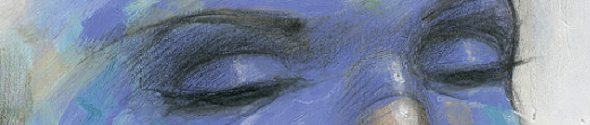 Mise en voix des poèmes1- Jouer avec le poème  Avec des contrastes, des oppositions, des variations seul ou à plusieurs en utilisant les changements de nuances, de timbres, de vitesse… en créant un dialogue entre récitant selon la structure du poèmeen mettant en valeur certains sons  Avec les mots du poème choisir un mot et le dire chacun son tour (varier les nuances, les tempos…) choisir un mot et le dire n’importe quand dans un temps donné (id.) remplacer un mot par un son ou un geste (un mot qui revient, un mot dans une structure répétitive)  Avec les vers du poème choisir un vers et le dire chacun son tour (change l’ordre de manière aléatoire) changer de récitant à chaque vers en changeant l’intention à chaque vers dire plusieurs vers en même temps créer un tuilage entre vers avec une cellule rythmique répétitive ou que l’on fait varier  Avec des mélanges de poèmes sur le même thème du même auteur avec une structure semblable 2- Créer un accompagnement pour le poème :  Choisir une musique comme fond sonore  enregistrée ou en direct à partir d’un thème, d’une ambiance…  Avec des jeux vocaux parlés ou chantés avec les mots du poème, les consonances… avec des répétitions, des échos… avec des silences, des ruptures… avec les jeux évoqués en 1.  Avec un paysage sonore avec des instruments ou des objets sonores pour créer une ambiance, un sentiment pour créer un « décor » sonore  Avec la mise en musique d’un poème (chanter le poème) à partir d’une mélodie déjà écrite en inventant une mélodie 3- Créer une mise en scène  Disposition des récitants en cercle, en ligne… avec des groupes, des solistes avec des plans différents  Jeux théâtraux en utilisant les jeux d’intention ci-dessus avec des accessoires  Avec les arts visuels avec des œuvres existantes ou créées par les enfants en utilisant des projections…  Avec la danse  En combinant tous les éléments déclinés précédemment 